Муниципальное бюджетное образовательное учреждениедополнительного образования «Центр дополнительного образования  «Самоцветы»Принята на заседании                                                Утверждаю:педагогического совета                                              Директор МБОУДОот  «___ » __________ 20___ г                                   «ЦДО «Самоцветы» Протокол №  ___________                                        Балагурова И. Ю.                                                                                      _________________                                                                                                                                                                                          «   » ___________ 20____г.Дополнительная общеобразовательная общеразвивающая программахудожественной направленности «Театр, где поют и играют дети»Возраст обучающихся: 8-15 летсрок реализации: 2 года                                                       Автор- составитель:                            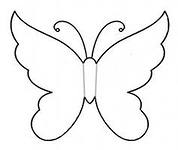                                                                                Григорьева                                                     Елена Васильевна,                                                                педагог дополнительного                                             образованияНижний Уфалей, 2016Информационная картаКомплекс основных характеристикПояснительная записка«Если у вас есть талант, поделитесь им с другими! 
Если вы знаете, что сказать этому миру, скажите! 
Если ваша душа поёт, пойте!»Наталия Княжинская    Будущее ближе к нам, чем принято думать. Оно совсем рядом – плачет, смеётся, ставит вопросы, заставляет страдать, радоваться и плодотворно жить. Это будущее – наши дети…    Они взрослеют быстро, но самостоятельно и плодотворно жить смогут, если мы сегодня поможем развиться их способностям и талантам. Талантливые люди – главное богатство общества. Каждый ребёнок талантлив по-своему. Искусство призвано  помочь развить в нём это качество. Работа над художественным словом в группе, вокальное мастерство, сценическая  игра,   встречи с интересными людьми, посещение театра – всё это будет способствовать формированию творческой личности, самовыражению, приобретению навыков публичного поведения, решению характерологических конфликтов, снятию психологического напряжения.     Приобщение обучающихся к музыкальному искусству через пение, как один из доступнейших видов музыкальной деятельности, является важным средством улучшения их художественного и эстетического вкуса.    Новизна программы состоит в том, что в процессе занятий обучающиеся получают знания о выразительности речи, знакомятся с основными положениями реалистической игры на сцене и элементами сценической грамоты.   В связи с отдалением современных детей от чтения книг и с возникающими отсюда проблемами (оскудение словарного запаса современных школьников, неумение связывать отдельные единицы речи в текст, неумение грамотно и связно выражать свои мысли и, как следствие, боязнь говорить на аудиторию, уход в себя, замкнутость, сложности в общении). Поэтому большое значение приобрела проблема развития речи у детей, чему и будут способствовать лингвистические, речевые, интонационные практикумы, предусмотренные программой.   Актуальность программы обусловлена потребностью общества в развитии нравственных, эстетических качеств личности человека. Именно средствами театральной и вокальной деятельности  возможно  формирование социально активной творческой личности, способной понимать общечеловеческие ценности, гордиться достижениями отечественной культуры и искусства, способной к творческому труду, сочинительству. Театральные игры и инсценировки положительно влияют на развитие мышления и творческой фантазии учеников.   Педагогическая целесообразность данного курса обучающихся обусловлена их возрастными особенностями: разносторонними интересами, любознательностью, увлеченностью, инициативностью. Данная программа призвана расширить творческий потенциал ребенка, обогатить словарный запас, сформировать нравственно - эстетические чувства.              Организационные условия реализации программыПрограмма предназначена для работы с детьми (8-15 лет), рассчитана на двухгодичный срок реализации. 1-й год- 144часа, 2-й год: 1 группа – 108 часов , 2 группа -  144 часа. Режим занятий. 1-й год: 2 раза в неделю по 2 часа, 2 год: 1 группа 1 раз в неделю по 3 часа, 2 группа 2 раза в неделю по 2 часа. Основной формой организации образовательного процесса является групповое занятие.   Программой предусмотрено вариативное использование других форм организации: занятия малокомплектными группами для работы над ролью, репетиции и театральные выступления.К каждому учебному году составляется учебно-тематический план в соответствии с расписанием. Реализация программы проводится в соответствии  с основными педагогическими принципами: принцип системности  (предполагает преемственность знаний, комплексность в их усвоении);принцип дифференциации  (предполагает выявление и развитие у учеников склонностей и способностей по различным направлениям):принцип увлекательности (учитывает возрастные и индивидуальные особенности обучающихся);принцип коллективизма (способствует развитию разносторонних способностей и потребности отдавать их на общую радость и пользу);принцип междисциплинарной интеграции (музыка, литература и живопись, изобразительное искусство, вокал и ритмика);принцип креативности (предполагает максимальную ориентацию на творчество ребенка, на развитие его психофизических ощущений, раскрепощение личности).Технологическую основу программы составляют следующие технологии:групповые игровыеиндивидуальное и проблемное обучениепедагогика сотрудничестваРеализации этих технологий помогают следующие формы:Теоретические и практические  занятияИндивидуальные, групповые, коллективные занятияТеатральные игрыБеседыТренингиЭкскурсии в театрСпектаклиПраздникиМетоды: Репродуктивный Иллюстративный Проблемный Эвристический Наблюдение УпражнениеПоощрение ОбъяснениеЛичный пример   На теоретических занятиях даются основные знания,  раскрываются теоретические обоснования наиболее важных тем, используются данные исторического наследия и передового опыта в области театрального искусства и жизни в целом.   На практических занятиях изложение теоретических положений сопровождаются практическим показом самим педагогом, даются основы актерского мастерства, культуры речи и движений, вокальное исполнительство, проводятся игровые, психологические и обучающие тренинги. Во время  занятий  происходит доброжелательная коррекция. Педагог добивается того, чтобы все участники пытались максимально ярко и точно выполнить задание.  Цель первого года обучения: создание условий для воспитания нравственных качеств личности обучающихся, творческих умений и навыков средствами театрального искусства, организации  их досуга путем вовлечения в театральную деятельность.Задачи:развивать интерес к сценическому искусству, зрительное и слуховое внимание, память, наблюдательность, находчивость и фантазию, воображение, образное мышление, чувство ритма и координацию движения, речевое дыхание и дикцию; развивать музыкальные способности: музыкальный слух, музыкальную память; осуществлять индивидуальный подход в развитии творческих способностей учащихся; развивать интерес к песенному творчеству, приобщать к культуре исполнительского мастерства;формировать умения и навыки сценической культуры поведения;создавать условия для  благоприятной эмоциональной атмосферы общения обучающихся, их самовыражения, самореализации, позволяющей «найти себя»,  поверить в свои силы, преодолеть робость и застенчивость;прививать любовь к театру как многомерному и многоликому жанру искусства;воспитывать доброжелательность и контактность в отношениях со сверстниками, навыки коллективной творческой деятельности, ответственное отношение к результатам своей работы и работы всего коллектива.Учебный план 1 год обученияСодержание учебного планаРаздел 1. Вводное занятие.(2ч.)Тема 1.1.Теория: Знакомство с коллективом, программой, правилами поведения, с инструкциями противопожарной безопасности. (1ч.)Практика: Занятие по пожарной эвакуации из здания. (1ч.)Раздел 2. Основы театральной культуры (6 ч.)Тема 2.1 Теория: Понятие о театре. Виды театра. Культура поведения на сцене и в зрительном зале. Основные профессии: актер, режиссер, сценарист, художник, гример. (2ч.)Практика: Сценический этюды: «Мы идём в театр…», «Уж эти профессии театра» (2ч.)Тема 2.2 Экскурсия в театр. (2ч.)Раздел 3. Культура и техника речи (18 ч.)Тема 3.1  - 2часаТеория: Что значит красиво говорить? Беседа о словах паразитах речи. (1ч.)Практика: Работа над упражнениями, развивающими грудной резонатор. Упражнения «Дышим правильно», «Паровоз» (1ч.)Тема 3.2 – 4часаТеория: Учусь говорить красиво. Интонация, динамика речи, темп речи.(1ч.)Практика: Игры: «Испорченный телефон», «Ручной мяч», «Фраза по кругу», «Главное слово» ( 3ч). Тема 3.3. – 4часаТеория: Работа над дикцией и развитием внимательности. (1ч.)Практика: Игры «Подбери рифму», «Сочини сказку». Игры со словами «Отгадай слово!», «Летает, не летает!» (3ч.)Тема 3.4. – 4 часаТеория: Освоение предлагаемых сценических заданий, сценического пространства. (1ч.)Практика: Игра «Фестиваль одной песни», «Звукоподражатели» (3ч.)Тема 3.5. – 4 часаТеория: Сценическая речь во взаимодействии со сценическим движением. (1ч.)Практика: Работа над образом. Игры «Самолеты и бабочки», «Насос и надувная кукла», «Буратино и Пьеро», «Снежная королева», «Муравьи» (3ч.)Раздел 4. Ритмопластика (12 ч.)Тема 4.1. – 4 часаТеория: Тренировка ритмичности движений. Совершенствование осанки и походки. (1ч.)Практика:  Игры  «Походка», «Превращение». Ритмическая игра «Я правильно двигаюсь» (3ч.)Тема 4.2. – 4 часаТеория: Развитие воображения и умения работать в рисунке. (1ч.)Практика: Игры: «Маски», «Оживление предметов», «Тени» (3ч.)Тема 4.3. – 4 часаТеория: Образ актёра. Прически и парики. Анализ мимики лица.(1ч.)Практика: Игры «Знакомство», «Зеркало». Обыгрывание элементов костюмов. Игра «Войди в образ» (3ч.)Раздел 5. Вокальные особенности исполнения (12ч.)Тема 5.1. – 2часаТеория: Фонограмма, её особенности и возможности. Понятие «плюсовка», «минусовка». (1ч.)Практика: Прослушивание фонограмм.  Задание «Подбери фонограмму». Отличие «минус» от «плюс».(1ч.)Тема 5.2. – 4часаПрактика: Распевка. Пение учебно-тренировочного материала (УТМ). «Как у наших у ворот» - народная песня. (4ч.)Тема 5.3. – 2часаПрактика: Распевка. Пение УТМ «На часик мама уходила» - В.Юдина. (2ч.)Тема 5.4. – 4 часа Теория: Знакомство с техническим устройством – микрофон, его типами (стационарный проводной, радиомикрофон) и  его возможностями. (1ч.)Практика: Приёмы работы с микрофоном. Исполнение УТП с использованием микрофонов (3ч.)Раздел 6. Новогодняя сказка-спектакль (14 ч.)Тема 6.1. – 4часаТеория: Театрализация, сценарий и правила работы с ним. Работа над образом, обсуждение героев, их характеров, внешности. Обсуждение особенностей поведения каждого персонажа на сцене. (4ч.)Тема 6.2. – 4 часаТеория: Мимика при диалоге. Что такое  логическое ударение.(1ч.)Практика: Отработка ролей и сольных номеров: « Я-банан», танец Жреца, итоговая песня «Чунга-чанга». (3ч.)Тема 6.3. – 4 часа Практика: Отработка сцен спектакля. Генеральная репетиция.(4ч.)Тема 6.4. – 2 часаПрактика: Премьера Новогодней миниатюры. (2ч.)Раздел 7. «Солдат – высокое звание» (12ч.)Тема 7.1. – 2 часаТеория: чтение сценария, обсуждение.(1ч.)Практика: Выбор и распределение концертных номеров. (1ч.)Тема 7.2. – 4 часаПрактика; отработка концертных номеров. «Ты не бойся, мама», «Солдатушки…» (4ч.)Тема 7.3. – 4 часаТеория: подбор и распределение стихотворений для чтецов. (1ч.)Практика: Работа над выразительностью, дикцией при создании образа. (3ч.)Тема 7.4. – 2часа.Практика: участие в празднике «Солдат – высокое звание» (2ч.)Раздел 8. «Милой мамочке моей» (12ч.)Тема 8.1. – 4 часаПрактика: Отработка вокальных номеров: «Бабушка-бабулечка», «Мамина песня», «Модница», «Шарики воздушные» (4ч.).Тема 8.2. – 2часаТеория:  Работа с ведущими праздника. (2ч.)Тема 8.3. – 2 часаПрактика: Отработка сюжета  театрализации «Мальчик, помолчи!», «Сын-директор» (2ч.)Тема 8.4. – 2часаПрактика: Генеральная репетиция (2ч.)Тема 8.5.-2 часаПрактика: Выступление на празднике «Милой мамочке»Раздел 9. «Живи семья, здоровой будь»» (14ч.)Тема 9.1. – 2 часаТеория: Беседа «Семья-основа жизни».  (1ч.)Практика: составление семейного генеалогического древа. (1ч.)Тема 9.2. – 2часа Практика: индивидуальный подбор песенного материала. (3ч.)Тема 9.3. -4 часа Практика: репетиция  вокальных номеров «Мы вместе», «Праздник»Тема 9.4. – 4часаПрактика:  отработка сольных номеров, инсценировок. Работа с ведущими.(4ч.)Тема 9.5. – 2часаПрактика: участие в празднике «Живи семья, здоровой будь»Раздел 10. «Победная весна» (18ч.)Тема 10.1. – 4 часаТеория: Беседа о подвиге народа в годы Великой Отечественной войны.(1ч.)Практика: Просмотр кинохроники военных лет. Обсуждение. Сочинение «Мой дед (прадед) – герой. (3ч.)Тема 10.2. – 2часа Теория: знакомство со сценарием, обсуждение сюжета, выбор номеров для выступления. (2ч.)Тема 10.3. -2 часаТеория: Знакомство с понятием «образ песни». Приёмы ансамблевого исполнения.(1ч)Практика: пение УТП (1ч.)Тема 10.4. – 2часаТеория: Лирика военных лет. Работа над образом, обсуждение героев, их характеров, внешности при прочтении произведений.(1ч.)Практика: выбор (из предложенных) произведений для чтения на итоговом празднике. (1ч.)Тема 10.5. – 4часаПрактика: Тренировочное занятие по формированию навыков сценического мастерства (манера исполнения, вокал, костюм, пластика, поведение на сцене, общение со зрителем) (4ч.)Тема 10.6. – 2 часаПрактика: Генеральная репетиция номеров(2ч.)Тема 10.7. -2 часаПрактика: Выступление на празднике «Победная весна» (2ч.)Раздел 11. «Фестиваль талантов» (14ч.)Тема 11.1. – 4 часаТеория: Обсуждение сценария, выбор лучших номеров из репертуара учебного года (1ч.)Практика: Отработка  театрализации «Моя семья» (характер, поведение, движения). (3ч.)Тема 11.2. – 4 часаПрактика: Репетиция вокальных номеров, работа с ведущими праздника. (4ч.)Тема 11.3. – 2часаПрактика: Генеральная репетиция творческих номеров. (2ч.)Тема 11.4. – 2часаПрактика: Участие в празднике «Фестиваль талантов» (2ч.)Раздел 12. Итоговое занятие (2ч.)Тема 12.1. – 2часаПрактика: Анализ работы за год. Итоговая аттестация. (2ч.)Цель второго года обучения: Приобщение детей к театральному и музыкальному искусству посредством малых форм театрализации с музыкальным оформлением (литературно-музыкальные композиции, тематические агитбригады, инсценировки, мини-спектакли).Задачи:способствовать формированию:  необходимых представлений о театральном искусстве; актерских способностей – умение взаимодействовать с партнером, создавать образ героя, работать над ролью;  речевой культуры ребенка при помощи специальных заданий и упражнений на постановку дыхания, дикции, интонации; практических навыков пластической выразительности с учетом индивидуальных физических возможностей ребенка;способствовать развитию: интереса к специальным знаниям по теории и истории театрального искусства;творческой активности через индивидуальное раскрытие способностей каждого ребёнка;эстетического восприятия, художественного вкуса, творческого воображения;создать  условия воспитания:воспитание эстетического вкуса, исполнительской культуры;творческой активности подростка, ценящей в себе и других такие качества, как доброжелательность, трудолюбие, уважение к творчеству других;духовно-нравственное и художественно-эстетическое воспитание средствами традиционной народной и мировой культуры.Учебный план 1 группа второго года обучения (8-11)Содержание  учебного планаТема1. Инструктаж по технике безопасности. 3ч.Теория: 1ч. Правила пользования реквизитом, электроприборами.Практика 2ч. Учебная тренировка  по ПБ «Эвакуация из зрительного зала»Тема 2. «Дикция» 6 час.Теория. 3ч. Добиваться четкости в произношении текста, сохранять естественность звучания голоса.Практика. 3ч.Скороговорки, игры-упражнения «Бадминтон», «Снежный ком». Тема 3. «Игры на расширение диапазона голоса» 3ч.Практика. 3 ч.Игры-упражнения «Чудо-лесенка», «Колокола», «Самолет», «Девятый вал» Тема 4. «Творческие игры со словами» 6ч.Практика. 6ч.Игры «Ручной мяч», «Волшебная Корзина 3ч, «Придумай диалог», «Сочини сказку» 3ч.. Тема 5. «Техника речи» 6ч. Теория. 3ч.Дыхание, голос, его сила, высота. Помочь детям сформировать правильное четкое произношение, артикуляцию, дикцию, научить точно и выразительно передавать мысли автора (интонацию, логическое ударение, диапазон, силу голоса, темп речи)Практика. 3ч.Упражнения «Большой зуб», «Игра со свечой», «Мыльные пузыри», «В зоопарке», «В лесу», «Колыбельная»Тема 6. «Этюды и упражнения на развитие органической природы общения»  9 ч.Теория. 1ч. Этюд развивает, тренирует фантазию, воображение.Практика. 8ч.«Натираю пол» 2ч., «Шью» 2ч, «Стираю» 2ч., «Ловлю рыбу» 2ч. Тема 7. «Чтение стихов, басен» 9ч.Теория 3ч. Поэзия в театральном творчестве. Что такое басня и её отличие от стихотворения. Практика. 6ч. Работа над текстом:  «Три мамы» Е.Смирнова 3ч,  «Стрекоза и муравей» 3чТема 8. «Чтение прозы» 9чТеория: 3ч. Проза и её особенности использования в сценарии.Практика. 6ч.Работа с текстом: Агния Барто, С.Я. Маршак, Ирина Гурина «Стихи и сказки на все случаи жизни»Тема 9. «Сценическое движение» Ритмопластика 9ч.Теория 1ч. Техника безопасности при движении по музыку. Особенности исполнения.Практика 8ч.«Актерский тренинг 2ч», «Ритм-данц»3ч., «Флеш-моб»3чТема 10. «Элементы пантомимы, пластические упражнения» 9ч.Теория: 3ч Пантомима и её особенности. Практика. 6ч.Упражнения «Канат», «Волна», «Стена», «Куклы», «Зоопарк» Тема 11.  Групповые этюды 9ч.Практика: Игры-упражнения «Король», «День рождения». 3ч. Темы этюдов: «Иголка», «Письмо» 3ч,«Разговор по телефону», «Покупка билета» 3ч. Тема 12. «Анализ художественного произведения» 3чТеория.1ч  Выбор пьесы, обсуждение, деление на эпизодыПрактика.2ч Работа над текстомТема 13. «Основы актёрского мастерства»  24чТеория 1 ч. Актеры, кто они. Беседа о профессии актера, чем эта профессия отличается от других.Практика. 23ч2ч. Чтение сценария спектакля «Репка» на новый лад. Знакомство со сценарием сказки. Учить детей выражать свое мнение по поводу сказки на новый лад. (Знакомство со сценарием сказки, обсуждение и сравнение с общепринятым вариантом сказки. 3ч. Распределение ролей. Развивать инициативу и самостоятельность в создании образов персонажей выбранной сказки.3ч. Разыгрывание этюдов. Развивать умение передавать эмоциональное состояние с помощью мимики и жестов.3ч. Репетиция спектакля «Репка» на новый лад. Развивать умение детей вживаться в роль, наиболее чётко и явно используя мимику и пантомимику выражать характер и настроение героя. 3ч. Репетиция спектакля «Репка» на новый лад. Учить изображать эмоциональное  состояние персонажа, используя выразительные движения и пластику. 3ч. Репетиция первой сцены спектакля «Репка» на новый лад. Репетировать спектакль с использованием музыки, костюмов, реквизита. Обращать внимание детей на правильность диалогов, верное исполнение ролей.3ч. Репетиция второй сцены спектакля «Репка» на новый лад. Репетировать спектакль с использованием музыки, костюмов, реквизита. Обращать внимание детей на правильность диалогов, верное исполнение ролей.3ч. Праздник. День театра. Показ спектакля «Репка» на новый лад. Доставить детям радость от перевоплощения в героев сказки. Воспитывать умение выступать на сцене перед зрителями.Тема 14. Итоговая аттестация.3ч Практика: 3ч  Подведение итогов за год. Самостоятельный выбор произведения.Учебный план 2 группа второго года обучения (12-15)Содержание  учебного планаТема1. Инструктаж по технике безопасности. 2ч.Теория: 1ч. Правила пользования реквизитом, электроприборами.Практика 1ч. Учебная тренировка  по ПБ «Эвакуация из зрительного зала»Тема 2. «Дикция» 6 час.Теория. 2ч. Добиваться четкости в произношении текста, сохранять естественность звучания голоса.Практика. 4ч.Скороговорки, игры-упражнения «Подбери рифму», «Необычная декломация», «Звукоподражатели». Тема 3. «Игры на расширение диапазона голоса» 4ч.Практика. 4 ч.Игры-упражнения «Чудо-лесенка», «Колокола», «Мышки-шуршалки», «Девятый вал», упражнения из приложения №4 Тема 4. «Творческие игры со словами» 6ч.Практика. 6ч.Игры «Ручной мяч», «Волшебная Корзина 2ч, «Придумай диалог», «Сочини сказку» 2ч., «Фокус-покус», «Рёва» - Приложение №5Тема 5. «Техника речи» 6ч. Теория. 2ч.Дыхание, голос, его сила, высота. Помочь детям сформировать правильное четкое произношение, артикуляцию, дикцию, научить точно и выразительно передавать мысли автора (интонацию, логическое ударение, диапазон, силу голоса, темп речи)Практика. 4ч.Упражнения «Летает не летает», игра «Новый характер старой сказки», «Мыльные пузыри» - 2ч, «В зоопарке», «В лесу», «Фестиваль одной песни» 2ч.Тема 6. «Этюды и упражнения на развитие органической природы общения» 10 ч.Теория. 1ч. Этюд развивает, тренирует фантазию, воображение.Практика. 9ч.«Натираю пол», «Муки творчества» 3ч., «Очередь» 2ч, «Стираю» 2ч., «Ловлю рыбу» 2ч. Тема 7. «Чтение стихов, басен» 10ч.Теория 2ч. Поэзия в театральном творчестве. Что такое басня и её отличие от стихотворения. Практика. 8ч. Работа над текстом:  «Человеку надо мало…» Р.Рождественский 2ч, «Давайте скажем о Победе!» П.Давыдов 2ч.,   «Волк и ягнёнок» 2ч, «Квартет» 2ч.Тема 8. «Чтение прозы» 10чТеория: 2ч. Проза и её особенности использования в сценарии.Практика. 8ч.Работа с текстом: Т.Этьен «Надетских лицах» 2ч., « Огонь» 2ч., Ирина Гурина «Стихи и сказки на все случаи жизни» 4ч. Тема 9. «Сценическое движение» Ритмопластика 12ч.Теория 2ч. Техника безопасности при движении по музыку. Движения для разминок и особенности исполнения.Практика 10ч.«Актерский тренинг 2ч», «Превращение», «Походка» 2ч., «»Производственная гимнастика» 2ч., Упражнения для развития гибкости и растяжки 4ч. Тема 10. «Элементы пантомимы, пластические упражнения» 12ч.Теория: 2ч Пантомима и её особенности. Практика. 10ч.Упражнения: «Сценическая походка», «Оживи предметы», «Канат», «Волна», «Стена», «Тени», «Зоопарк» Тема 11.  Групповые этюды 10ч.Практика: Игры-упражнения «Жадный Вова», «День рождения»2ч. Темы этюдов: «Опять двойка», «Письмо от мамы» 2ч,«Разговор по телефону», «Покупка билета» 2ч.«Эхо в лесу», «Опоздал!» 2ч .Упражнения на самовыражение 2ч. Тема 12. «Анализ художественного произведения» 4чТеория.1ч  Выбор пьесы, обсуждение, деление на эпизодыПрактика.3ч  «Ссора» чтение произведения, работа над текстом. Анализ.Тема 13. «Основы актёрского мастерства»  24чТеория 2 ч. Актеры, кто они. Беседа о профессии актера, чем эта профессия отличается от других. Встреча с актёрами театральной студии «Своя игра»Практика. 22ч2ч. Чтение сценария спектакля «Бобик в гостях у Барбоса». Знакомство со сценарием. Учить детей выражать свое мнение по поводу произведения. 2ч. Распределение ролей. Развивать инициативу и самостоятельность в создании образов персонажей выбранной сказки.4ч. Разыгрывание этюдов. Развивать умение передавать эмоциональное состояние с помощью мимики и жестов.4ч. Репетиция спектакля «Бобик в гостях у Барбоса». Развивать умение детей вживаться в роль, наиболее чётко и явно используя мимику и пантомимику выражать характер и настроение героя. 2ч. Репетиция спектакля «Бобик в гостях у Барбоса». Учить изображать эмоциональное  состояние персонажа, используя выразительные движения и пластику. 2ч. Репетиция первой сцены спектакля «Бобик в гостях у Барбоса. Репетировать спектакль с использованием музыки, костюмов, реквизита. Обращать внимание детей на правильность диалогов, верное исполнение ролей.4ч. Репетиция второй сцены спектакля «Бобик в гостях у Барбоса» . Репетировать спектакль с использованием музыки, костюмов, реквизита. Обращать внимание детей на правильность диалогов, верное исполнение ролей.2ч. Праздник. День театра. Показ спектакля «Бобик в гостях у Барбоса». Доставить детям радость от перевоплощения в героев произведения. Воспитывать умение выступать на сцене перед зрителями.Тема 14  «Репетиционно-постановочные работы» 26 ч.Теория: 4ч. Особенности театральных постановок. Их виды и жанры. Понятие «мизансцена». Мизансцена как часть театрального действия. Виды и примеры мизансцен.Практика: 22ч.2ч.Предварительный разбор произведения для постановки «Сказка о жареных петухах» Первоначальное знакомство с творчеством автора произведения В.Панфилов., Определение жанра произведения.2ч. Определение главных событий постановки, распределение ролей.4ч. Работа над отдельными эпизодами пьесы: «Вовка в волшебной стране», «Встреча Вовки и Жорика»2ч.Репетиция эпизодов, одновременно работа над оформлением: подготовка необходимых деталей, декораций, реквизита.2ч Работа над отдельными эпизодами пьесы: «Вовка и Люба», «Встреча друзей»2ч. Репетиции с деталями декораций, реквизитом.2ч. Отработка музыкальных номеров спектакля4ч. Проигрывание основных сцен спектакля с реквизитом и музыкой.2ч. Показ спектакля на итоговом мероприятии ЦДО «Самоцветы»   Тема 15. Итоговая аттестация.2ч Практика: 2ч  Подведение итогов за год.Комплекс основных характеристикПланируемые результатыК концу первого года обучающиеся:Имеют понятие:о театре и его видах;об элементарных технических средствах сцены;об оформлении сцены;о нормах поведения на сцене и в зрительном зале;иметь представление о средствах создания сценического имиджа.Умеют:выражать свое отношение к явлениям в жизни и на сцене;образно мыслить;концентрировать внимание;ощущать себя в сценическом пространстве;чисто интонировать;самостоятельно создавать образ исполняемой песни;видеть другие сферы применения своим знаниям, умениям и навыкам;знать правила охраны детского голоса.Приобретают навыки:общения с партнером; элементарного актёрского мастерства;образного восприятия окружающего мира;адекватного и образного реагирования на внешние раздражители;коллективного творчества.К концу второго года обучения:Обучающиеся должны знать:особенности театра как  вида искусства,  иметь представление о видах и       жанрах театрального искусства;художественное чтение как вид исполнительского искусства;об основах сценической «лепки» фразы (логика речи).Обучающиеся должны уметь:активизировать свою фантазию;«превращаться», преображаться с помощью изменения своего поведения, места, времени, ситуации;видеть возможность разного поведения в одних и тех же предлагаемых обстоятельствах;коллективно выполнять задания;выполнять элементы разных по стилю танцевальных форм.Комплекс организационно-педагогических условий:Условия реализации программыМатериально-техническое обеспечениеаудиозаписи (минусовки);видеозаписи с русскими народными сказками, театральными представлениями для детей;аудиозаписи звуков природы, крика птиц, животных и т.п.;мультимедиа аппаратура;музыкальная аппаратура;компьютер;печатные пособия (карточки с игровыми упражнениями, шаблоны кукол, шаблоны для оформления программок и афиш)костюмы, декорации, необходимые для работы над созданием театральных постановок;элементы костюмов для создания образов;сценический грим;Информационное обеспечениеинтернет источникислайдовые презентации по темам:- «Театры города Челябинск»- «Культура поведения в театре»Комплекс организационно-педагогических условий:Формы аттестации (контроля)Для полноценной реализации данной программы используются разные виды контроля:текущий – осуществляется посредством наблюдения за деятельностью ребенка в процессе занятий;промежуточный – праздники, соревнования, занятия-зачеты, конкурсы проводимые в «ЦДО «Самоцветы»;итоговый – открытые занятия, спектакли, фестивали.      Мероприятия и праздники, проводимые в коллективе, являются промежуточными этапами контроля за развитием каждого ребенка, раскрытием его творческих и духовных устремлений.Творческие задания, вытекающие из содержания занятия, дают возможность текущего контроля.Открытые занятия по актерскому мастерству и сценической речи являются одной из форм итогового контроля.Конечным результатом занятий за год, позволяющим контролировать развитие способностей каждого ребенка, является спектакль или театральное представление.Комплекс организационно-педагогических условий:Оценочные материалыМетодика изучения мотивов участия в театральной деятельности;Мониторинг прохождения образовательной программы.Комплекс организационно-педагогических условий:Методические материалыПособия для учащихся:Генералова И.А. Театр. Пособие для дополнительного образования.2-й  класс. – М.: Баласс, 2012. – 48 с.Генералова И.А. Театр. Пособие для дополнительного образования.3-й  класс. – М.: Баласс, 2012. – 48 с.Генералова И.А. Театр. Пособие для дополнительного образования.4-й  класс. – М.: Баласс, 2012. – 48 с.Пособия для учителя:Генералова И.А. Программа курса «Театр» для начальной школы Образовательная система «Школа 2100» Сборник программ. Дошкольное образование. Начальная школа (Под научной редакцией Д.И. Фельдштейна). М.: Баласс, 2008.-с.331-334Гурков А.Н. Школьный театр.- Ростов н/Д: Феникс, 2005. – 320 с.Каришнев-Лубоцкий М.А. Театрализованные представления для детей школьного возраста. - М.: Гуманитар.изд. центр ВЛАДОС, 2005. – 280с.Колчеев Ю.В., Колчеева Н.М. Театрализованные игры в школе. – М.: Школьная пресса.. – 2000. – 96 с.Соловейчик С.Л. Учение с увлечением [ Текст ] С.Л. Соловейчик// 2-е изд.- М.: Дет. Лит., 1779.-176 С.Чурилова Э.Г. Методика и организация театральной деятельности: Программа и репертуар. - М.: Гуманит. Изд. Центр ВЛАДОС, 2004. – 160 с.Методические виды продукции:Дидактический материал к разделу «Культура и техника речи» (приложение №2)Дидактический материал к разделу «Ритмопластика» (приложение №3)Дидактический материал для подготовки вокального аппарата (приложение №4)Комплекс упражнений для работы над певческим дыханиемМетодика Карла Орфа «Декламируем, импровизируем, фантазируем»Музыкально-педагогическая  концепция Карла Орфа. (приложение №5)Комплекс дыхательных упражнений по методике А.Н.Стрельниковой. (приложение №6)Комплекс организационно-педагогических условий:Список литературы для педагогаАджиева Е.М. 50 сценариев классных часов / Е.М.Аджиева, Л.А. Байкова, Л.К. Гребенкина, О.В. Еремкина, Н.А. Жокина, Н.В. Мартишина. – М.: Центр «Педагогический поиск», 2002. – 160 с.Бабанский Ю. К.  Педагогика /    Ю.К. Бабанский - М.,  1988. -  626 с.Безымянная О. Школьный театр.  Москва «Айрис Пресс» Рольф, .-270 с.Воспитательный процесс: изучение эффективности. Методические рекомендации / Под ред. Е.Н. Степанова. – М.: ТЦ «Сфера», 2001. – 128с.Генералова И.А. Программа курса «Театр» для начальной школы Образовательная система «Школа 2100» Сборник программ. Дошкольное образование. Начальная школа (Под научной редакцией Д.И. Фельдштейна). М.: Баласс, 2008.-с.331-334Гурков А.Н. Школьный театр.- Ростов н/Д: Феникс, 2005. – 320 с.Каришнев-Лубоцкий М.А. Театрализованные представления для детей школьного возраста. - М.: Гуманитар.изд. центр ВЛАДОС, 2005. – 280с.Корниенко Н.А. Эмоционально-нравственные основы личности: Автореф.дис.на соиск.уч.ст.докт.психол.наук / Н.А.Корниенко – Новосибирск, 1992. – 55 с.Кристи Г.В. Основы актерского мастерства, Советская Россия, 1970г. Методическое пособие. В помощь начинающим руководителям театральной студии, Белгород, .Особенности воспитания в условиях дополнительного образования. М.: ГОУ ЦРСДОД, 2004. – 64 с. (Серия «Библиотечка для педагогов, родителей и детей»).Организация воспитательной работы в школе: для заместителей директоров по воспитанию, классных руководителей и воспитателей/Библиотека администрации школы. Образовательный центр “Педагогический поиск”/под ред. Гуткиной Л.Д., - М., 1996. - 79с.Панфилов А.Ю., Букатов В.М.. Программы. «Театр 1-11 классы». Министерство образования Российской Федерации, М.: «Просвещение», 1995г.Потанин Г.М., Косенко В.Г. Психолого-коррекционная работа с подростками: Учебное пособие. - Белгород: Изд-во Белгородского гос. пед. университета, 1995. -222с.Театр, где играют дети: Учеб.-метод.пособие для руководителей детских театральных коллективов/ Под ред. А.Б.Никитиной.–М.: Гуманит.изд.центр ВЛАДОС, 2001. – 288 с.: ил..Щуркова Н.Е. Классное руководство: Формирование жизненного опыта у учащихся. -М.: Педагогическое общество России, 2002. -160с.Чернышев А. С. Психологические основы диагностики и формирование личности коллектива школьников/ А.С. Чернышов – М.Список литературы для обучающихся и родителейВоронова  Е.А. «Сценарии праздников, КВНов, викторин. Звонок первый – звонок последний. Ростов-на-Дону, «Феникс», .-220 с.Генералова И.А. Театр. Пособие для дополнительного образования.      2-й  класс. – М.: Баласс, 2012. – 48 с.Генералова И.А. Театр. Пособие для дополнительного образования.      3-й  класс. – М.: Баласс, 2012. – 48 с.Генералова И.А. Театр. Пособие для дополнительного образования.4-й  класс. – М.: Баласс, 2012. Давыдова М., Агапова И. Праздник в школе. Третье издание, Москва «Айрис Пресс», .-333 с.Журнал «Театр круглый год», приложение к журналу «Читаем, учимся, играем» 2004, .г. Каришев-Лубоцкий, Театрализованные представления для детей школьного возраста. М., 2005 3.Выпуски журнала «Педсовет»Куликовская Т.А. 40 новых скороговорок. Практикум по улучшению дикции. – М., 2003.Любовь моя, театр (Программно-методические материалы) – М.: ГОУ ЦРСДОД, 2004. – 64 с. (Серия «Библиотечка для педагогов, родителей и детей»).Савкова З. Как сделать голос сценическим. Теория, методика и практика развития речевого голоса. М.: «Искусство», . – 175 с.Школьный театр. Классные шоу-программы»/ серия «Здравствуй школа» - Ростов н/Д:Феникс, 2005. – 320 с.«Школьные вечера и мероприятия» (сборник сценариев)- Волгоград. Учитель , 2004гУчреждение  Муниципальное бюджетное образовательное  учреждение дополнительного образования  «Центр дополнительного образования  «Самоцветы»                                                  Сведения об авторе(ФИО, должность,образование,  квалификация)                       Григорьева Елена Васильевнапедагог дополнительного образованиясреднее специальноеI квалификационная категорияФорма учебного                       объединенияАрт-группа «Фантазия»Названия программы«Театр, где поют и играют дети»Тип программы                        МодифицированнаяНаправленностьХудожественнаяОбразовательная                      областьТворческаяУровень освоения                    ОбщекультурныйПродолжительность освоения                                     2 годаВозраст обучающихся             8-15 летФорма организации                 образовательногопроцессагрупповая, индивидуальная№ п/пНаименование раздела, темыТеорияПрактикаОбщее количество часов1Вводное занятие. Знакомство с коллективом, программой, правилами поведения, с инструкциями противопожарной безопасности1122Основы театральной культуры (6 часов)Основы театральной культуры (6 часов)Основы театральной культуры (6 часов)Основы театральной культуры (6 часов)2.1Понятие о театре. Виды театра. Отличие театра от других видов искусства. Культура поведения на сцене и в зрительном зале1122.2Основные профессии: актер, режиссер, сценарист, художник, гример. Сценический этюд «Уж эти профессии театра…»1122.3Экскурсия в театр223 Культура и техника речи (18 часов)Культура и техника речи (18 часов)Культура и техника речи (18 часов)Культура и техника речи (18 часов)3.1Что значит красиво говорить? Беседа о словах паразитах речи. Работа над упражнениями, развивающими грудной резонатор. Упражнения «Дышим правильно», «Паровоз»1123.2Учусь говорить красиво. Интонация, динамика речи, темп речи.1123.3Шутливые словесные загадки на развитие внимания, расширения словарного запаса. Игра «Сочини анонимку!1123.4.Работа над дикцией. Игры «Подбери рифму», «Сочини сказку»223.5Работа над дикцией и развитием внимательности.  Игры со словами «Отгадай слово!», «Летает, не летает!»2243.6Работа со словом и умением мыслить нестандартно. Игра «Новый характер у старой сказки»1123.7Освоение предлагаемых сценических заданий, сценического пространства. Игра «Фестиваль одной песни», «Звукоподражатели»1123.8Сценическая речь во взаимодействии со сценическим движением. Работа над образом1124Ритмопластика (12 часов)Ритмопластика (12 часов)Ритмопластика (12 часов)Ритмопластика (12 часов)4.1Тренировка ритмичности движений. Игры  «Походка», «Превращение»1124.2Совершенствование осанки и походки. Ритмическая игра «Я правильно двигаюсь»1124.3Развитие воображения и умения работать в остром рисунке («в маске»). Игры «Маски», «Оживление предметов», «Имитация», «Тени»1124.4Работа над образом. Анализ мимики лица. Прически и парики. Игры «Знакомство», «Зеркало»1124.5Обыгрывание элементов костюмов. Игра «Войди в образ1124.6Работа над координацией движений. Игра «Очередь». Упражнения для развития гибкости1125Вокальные особенности исполнения (12)Вокальные особенности исполнения (12)Вокальные особенности исполнения (12)Вокальные особенности исполнения (12)5.1Фонограмма, её особенности и возможности1125.2Пение учебно-тренировочного материала (УТМ). Распевка, «Как у наших у ворот» - народная песня.-225.3Пение УТМ «Как у наших у ворот»-225.4Пение УТМ «На часик мама уходила» - В.Юдина.-225.5Приёмы работы с микрофоном. Знакомство с техническим устройством – микрофон, его типами (стационарный проводной, радиомикрофон) и возможностями.1125.6Пение УТМ: «Как у наших у ворот» - народная, «На часик мама уходила» - В.Юдина, «Мир, который нужен мне» - группа «Непоседы»0,51,526Театральная деятельность (92часа.)Театральная деятельность (92часа.)Театральная деятельность (92часа.)Театральная деятельность (92часа.)6Новогодняя сказка – спектакль. (14 ч.)Новогодняя сказка – спектакль. (14 ч.)Новогодняя сказка – спектакль. (14 ч.)Новогодняя сказка – спектакль. (14 ч.)6.1Театрализация, сценарий и правила работы с ним. 1126.2Работа над образом, обсуждение героев, их характеров, внешности. Обсуждение особенностей поведения каждого персонажа на сцене. 1126.3Отработка ролей. Работа над мимикой при диалоге, логическим ударением1126.4.Отработка сольных номеров: «Я-банан», «Танец Жреца», итоговая песня «Чунга-чанга»226.5Отработка сцены спектакля. Репетиция спектакля446.6Премьера Новогодней сказки227Праздник, посвященный 23 февраля «Солдат – высокое звание» (14ч.)Праздник, посвященный 23 февраля «Солдат – высокое звание» (14ч.)Праздник, посвященный 23 февраля «Солдат – высокое звание» (14ч.)Праздник, посвященный 23 февраля «Солдат – высокое звание» (14ч.)7.1Обсуждение проекта праздника (программы), распределение ролей, концертных номеров. 1127.2Отработка концертных номеров. Работа с фонограммой.447.3Репетиция сценок, стихотворений. Работа над выразительностью.1347.4Генеральная репетиция.227.5Праздник «Солдат – высокое звание»228Праздник,  посвящённый 8 марта «Милой мамочке моей» (18ч.)Праздник,  посвящённый 8 марта «Милой мамочке моей» (18ч.)Праздник,  посвящённый 8 марта «Милой мамочке моей» (18ч.)Праздник,  посвящённый 8 марта «Милой мамочке моей» (18ч.)8.1Отработка вокальных номеров: «Бабушка-бабулечка», «Мамина песня», «Модница», «Шарики воздушные».2468.2Отработка сюжета  театрализации «Мальчик, помолчи!», «Сын-директор»1348.3Работа с ведущими праздника. Отработка номеров.448.4Генеральная репетиция228.5Праздник «Милой мамочке моей»229Праздник «Живи, семья, здоровой будь» (14ч.)Праздник «Живи, семья, здоровой будь» (14ч.)Праздник «Живи, семья, здоровой будь» (14ч.)Праздник «Живи, семья, здоровой будь» (14ч.)9.1Беседа «Семья-основа жизни».  Генеологическое древо.1129.2Индивидуальный подбор песенного материала, работа  по составлению исполнительского плана песни.1129.3 Репетиция вокальных номеров: «Мы вместе», «Праздник» 229.4Репетиция сценки: «А у нас…», стихотворений. Работа над выразительностью. Конферанс.1349.5Генеральная репетиция.229.6Праздник «Живи, семья, здоровой будь»2210Праздник «Победная весна» (18ч.)Праздник «Победная весна» (18ч.)Праздник «Победная весна» (18ч.)Праздник «Победная весна» (18ч.)10.1Беседа о подвиге народа в годы Великой Отечественной войны. Сочинение «Мой дед (прадед) – герой. Просмотр кинохроники военных лет. Обсуждение. 2210.2Знакомство со сценарием, обсуждение сюжета, распределение номеров.11210.3Знакомство с понятием – образ песни.  Приёмы ансамблевого исполнения. Пение учебно-тренировочного материала.13410.4 Лирика военных лет. Работа над образом, обсуждение героев, их характеров, внешности при прочтении произведений. 11210.5Тренировочные занятия по формированию навыков сценического мастерства (манера исполнения, вокал, костюм, пластика, поведение на сцене, общение со зрителем)22410.6Генеральная репетиция.2210.7Праздник «Победная весна»2211Праздник «Фестиваль талантов» (14ч.)Праздник «Фестиваль талантов» (14ч.)Праздник «Фестиваль талантов» (14ч.)Праздник «Фестиваль талантов» (14ч.)11.1Обсуждение сценария, выбор лучших вокальных номеров, распределение обязанностей и ролей.13411.2Отработка сценических образов героев театрализации «Моя семья» (характер, поведение, движения)2211.3Репетиция вокальных номеров, работа с ведущими праздника.4411.4Генеральная репетиция2211.5Праздник «Фестиваль талантов»2212Итоговое занятие (2часа)Итоговое занятие (2часа)Итоговое занятие (2часа)Итоговое занятие (2часа)12.1Наши результаты. Анализ работы за год.22ИтогоИтого38.5105.5144№п/пНаименование раздела, темыКоличество часовКоличество часовКоличество часовФормы аттестации/контроля№п/пНаименование раздела, темыОбщее кол-во часовТеорияПрактикаФормы аттестации/контроля1Вводное занятие. Инструктаж по технике безопасности312Опрос, практическое занятие2Дикция 633Наблюдение, контрольное занятие3Игры на расширение диапазона голоса3-3Наблюдение4Творческие игры со словами6-6Творческая работа5Техника речи633Наблюдение, опрос6Этюды и упражнения на развитие  органической природы общения918Творческая работа7Чтение стихов и басен936Практическое занятие, конкурс8Чтение прозы936Конкурс 9Сценическое движение, ритмопластика918Практическое занятие, самостоятельная работа10Элементы пантомимы, пластические упражнения936Практическое занятие11Групповые этюды9-9Защита творческой работы, игра-испытание12Анализ художественного произведения и его исполнение312Коллективный анализ 13Основы актёрского мастерства24123Практическое занятие, спектакль14Итоговая  аттестация.33Коллективный анализ,  зачёт.15Итого:1082088№п/пНаименование раздела, темыКоличество часовКоличество часовКоличество часовФормы аттестации/контроля№п/пНаименование раздела, темыОбщее кол-во часовТеория Практика Формы аттестации/контроля1Вводное занятие. Инструктаж по технике безопасности211Опрос, практическое занятие 2Дикция 624Наблюдение, контрольный зачёт3Игры на расширение диапазона голоса4-4Наблюдение4Творческие игры со словами6-6Творческаяработа5Техника речи624Наблюдение, опрос6Этюды и упражнения на развитие  органической природы общения1019Творческая работа7Чтение стихов и басен1028Практическое занятие, конкурс8Чтение прозы1028Конкурс 9Сценическое движение, ритмопластика12210Практическое занятие, самостоятельная работа10Элементы пантомимы, пластические упражнения12210Практическое занятие11Групповые этюды10-10Защита творческой работы, игра-испытание12Анализ художественного произведения и его исполнение413Коллективный анализ 13Основы актёрского мастерства24222Практическое занятие, самостоятельные творческие этюды14Репетиционно-постановочные работы26422Практические занятия, спектакль14Итоговая  аттестация22Коллективный анализ,  зачёт.15Итого:14420124